Informacje o Komendzie Powiatowej Państwowej Straży Pożarnej w Brzegu w języku łatwym do czytania – ETR (EASY TO READ)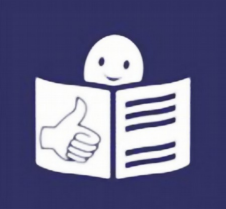 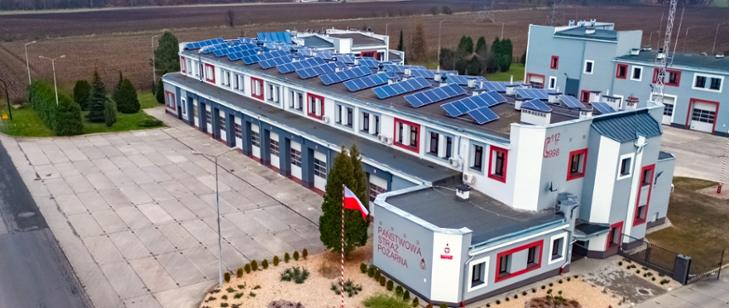 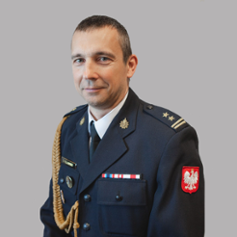 Czym zajmują się Strażacy?Strażacy pracują w dzień i w nocy:1. gasząc pożary,2. pomagając osobom, które uległy wypadkom drogowym,3. ratując i pomagając zwierzętom,4. pomagając chronić budynki, urządzenia i przedmioty w czasie nagłych zdarzeń na przykład burzy,5. sprawdzają czy budynki są zabezpieczone przed pożarem i czy w razie wybuchu pożaru można z nich szybko uciec,6. uczą Strażaków Ochotników oraz osoby odpowiedzialne za ochronę przed pożarem w zakładach pracy,7. sprawdzają sprzęt i wyszkolenie strażaków z podległych jednostek,8. uczą dzieci i młodzież jak bezpiecznie zachowywać się w różnych sytuacjach. Takie sytuacje to na przykład burza lub powódź.Kontakt z pracownikami KomendyŻeby załatwić sprawy w Komendzie:1. napisz pismo i wyślij je na adres:Komenda Powiatowa Państwowej Straży Pożarnej w Brzeguul. Saperska 16, 49-300 Brzeg2. napisz pismo i wyślij je na adres poczty elektronicznej:sekretariat.brzeg@psp.opole.pl3. napisz pismo i wyślij je za pośrednictwem elektronicznej skrzynki podawczejSkrzynka ePUAP: /KP_PSP_Brzeg/skrytka lub /KP_PSP_Brzeg/SkrytkaESPŻeby wysłać pismo przez ePUAP musisz mieć Internet i swoje konto w ePUAP4. napisz pismo i wyślij je faksem na numer +48 478 616 321,5. przynieś pismo do komendy lub spotkaj się osobiście z pracownikiem w godzinach pracy Komendy. Komenda działa od godziny 7.30 do godziny 15.30. Zadzwoń najpierw pod numer telefonu: +48 478 616 301. Pracownik, z którym chcesz się spotkać zaprosi Cię na określoną godzinę.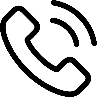 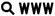 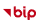 